Agenda for May SRC MeetingDate: 30/05/2023
Time: 18:00
Location: CA-10.G.15Acknowledgement of Traditional Custodians of the LandFirst Nations Representative (Chair in absence) to give the acknowledgement of Country.2. 	Welcome, Introduction, and ApologiesChair to call for apologies to be noted.Declarations of InterestChair to call for Declaration of conflicts of Interest.SRC members are required to disclose any material interests in a matter being considered, or about to be considered, at a meeting of the SRC.Order of BusinessStarring of items and reorder business if required.General Secretary, Bowen Fucile stars motions 12.10, 12.11 and 12.28.Confirmation of Previous Minutes Chair to confirm if previous meeting minutes are a true and accurate recording of the meeting.Motion: That the minutes of the SRC General Meeting held in April as circulated be considered a true record of the last meeting, see Business Paper A.Mover: Bowen Fucile
Seconder: 
Status: Passed/ Passed as amended/ Not PassedConfirmation of Member ReportsChair to ask if Member Reports are accurate.Motion: That the Member’s Reports in Business Paper B be received and accepted.Mover: Bowen Fucile
Seconder: 
Status: Passed/ Passed as amended/ Not PassedAction SheetChair to go through Action Items in Business Paper C.President’s ReportChair to address the SRC.10.  Right of Audience and Debate and GuestsMotion 10.1: That the SRC:Receive the report from Student Community in Business Paper DAccept the report from Student Community in Business Paper DStanding Agenda ItemStatus: Passed/ Passed as amended/ Not Passed11. Committee ReportsChair to open discussion on:Business Paper E – Budget Committee May12. Business of the CouncilFormerly Motion 12.24 carried over from SRC General Meeting #4 April. Motion 12.01: Budget Request for the 2023 Spring Welcome Week MerchandiseGeneral Secretary, Bowen Fucile moves to amend.Motion 12.02: Motion to Provide a Budget for Weekly Student Breakfast on Hawkesbury CampusMotion 12.03: Motion to Provide a Budget for Monthly Pool Competition on Hawkesbury CampusMotion 12.04: Motion to Provide a Budget for Intersession Break Dinner on Hawkesbury CampusMotion 12.05: Motion to Provide a Budget for a Welcome Lunch on Hawkesbury CampusMotion 12.06: Motion to Provide a Budget for a Welcome Lunch on Hawkesbury CampusMotion 12.07: Support for Dr Jenna Condie’s Community Childcare Roundtable DiscussionMotion 12.08: Liverpool Pantry BudgetMotion 12.09: Terms Limit ExtensionMotion 12.10: Presidential BudgetGeneral Secretary, Bowen Fucile moves to refer motion to the Budget Committee.Motion 12.11: Communications BudgetGeneral Secretary, Bowen Fucile moves to refer motion to the Budget Committee.Motion 12.12: Catering – SRC MeetingsMotion 12.13: Paid PlacementsMotion 12.14: Extension of Train servicesMotion 12.15: Pride Month / Campus PostersMotion 12.16: Western SRC's Support for the Voice to Parliament and the Yes CampaignMotion 12.17: Calling for the Abolition of Standardized Testing and Adoption of Mainstream Assignment and Project-Based Assessment Tools at Western Sydney UniversityMotion 12.18: Adoption of Life Skills Education into the Curriculum at Western Sydney UniversityMotion 12.19: Support for the National Union of Students (NUS) Campaign for Mandatory Student UnionsMotion 12.20: Mandatory Preferential Voting Training within all Curriculum Streams at Western Sydney UniversityMotion 12.21: Recognition of the Importance of Reforming Childcare for University StudentsMotion 12.22: Provision of HELP Loans for Student Accommodation ExpensesMotion 12.23: Expansion and Reform of Western Sydney University's  Bus ServiceMotion 12.24: Condemnation of Crystal Ram, Western SRC President, for Verbal Abuse of Security Staff at Parramatta City CampusMotion 12.25: Promoting Transparency and Accountability in the Use of SRC FundsMotion 12.26: Commendation of Bowen Fucile, General Secretary of the Western SRC, for Exemplary Hard Work, Transparency, and IntegrityMotion 12.27: Encouraging Increased Content Production by Student Journalists at W'SUP for Enhanced Student EngagementMotion 12.28: Allocation of Funds for the Creation of a Statue at Parramatta South CampusGeneral Secretary, Bowen Fucile moves to refer motion to the Budget Committee.Motion 12.29: Congratulatory Letter - Member for East HillsMotion 12.30: Congratulatory Letter - Member for Parramatta Motion 12.31: Congratulatory Letter - Member for PenrithMotion 12.32: Congratulatory Letter - Member for LiverpoolMotion 12.33: Congratulatory Letter - Member for CampbelltownMotion 12.34: Congratulatory Letter - Member for LondonderryMotion 12.35: Congratulatory Letter – NSW MinistersMotion 12.36: Congratulatory Letter – Premier of NSWMotion 12.37: Congratulatory Letter – Deputy Premier of NSWMotion 12.38: Postage fundsMotion 12.39: Calling for the separation of the Student Representation ProceduresMotion 12.40: Implementation of Mandatory Equity and Gender Diversity Training for Western SRC RepresentativesMotion 12.41: Recognizing Grant Murray as 'President for Life' in Appreciation of Outstanding LeadershipMotion 12.42: Requiring In-Person Voting for Student Elections at Western Sydney University12. General BusinessAny brief items for discussion that have not been tabled.13. Next Meeting and closeFinal comments from the Secretary.Meeting closed by the Chair.Agenda DocumentsBusiness Paper A Previous Meeting MinutesBusiness Paper B Monthly Member ReportsBusiness Paper C Action ItemsBusiness Paper E Reports from SRC CommitteesBudget Committee MayBusiness Paper F [Miscellaneous/ad-hoc items]Motion 12.01 Elevate email chainMotion 12.01 Elevate QuoteMotion 12.01 Example PuzzleMotion 12.01 Merchandise Budget RequestMotion 12.01 Promotion Products QuoteMotion 12.07_Support for Dr Jenna Condies Community Childcare Roundtable DiscussionMotion 12.15_Pride Month Campus PostersAttendees:Apologies: Jasmine RicciarelliStudent Observers:Staff:MemberDeclaration of material interestIssueThe upcoming 2023 Spring Welcome Week is a great opportunity for the SRC to take initiative and create awareness to new and current students at Western Sydney University. This is following from the success of engagement experienced at the 2023 Autumn Welcome Week.All marketing materials will cater to 500 students study needs and includeHighlightersBackpackPenUSBQR coded puzzleDate21/04/23Mover Kaitlyn SeymourSeconderBowen FucileContextStudent cohort impacted: All students at Spring Welcome WeekBudget (if relevant):$1.46 = Tri-Colour highlighter $3.60 = Drawstring Backpack$0.92 = Silver Pen$3.98 = 4GB USB$2.86 = QR Coded Jigsaw Puzzle$12.82 per student (likely less after additional discounts)Proposed Action/s I, Kaitlyn Seymour, move that:The SRC allocates a sum of $6,385.70 towards the 2023 Spring Welcome Week for SRC merchandise materials.IssueThe upcoming 2023 Spring Welcome Week is a great opportunity for the SRC to take initiative and create awareness to new and current students at Western Sydney University. This is following from the success of engagement experienced at the 2023 Autumn Welcome Week.All marketing materials will cater to 1,000 students study needs and includeHighlightersPenUSBQR coded puzzleDate30/05/23Mover Bowen FucileSeconderKaitlyn SeymourContextStudent cohort impacted: All students at Spring Welcome WeekBudget (if relevant):$1.46 = Tri-Colour highlighter $0.92 = Silver Pen$3.98 = 4GB USB$2.86 = QR Coded Jigsaw Puzzle$9.22 per student (likely less after additional discounts)Proposed Action/s I, Bowen Fucile, move that:The SRC allocates a sum of $9,220 towards the 2023 Spring Welcome Week for SRC merchandise materials.IssueCurrently Hawkesbury Campus has a small number of social events throughout the year. Providing a weekly student breakfast, run by the Hawkesbury Representative, would improve social activities on campus. Providing an additional day of free breakfasts is also beneficial to students enrolled at Hawkesbury.Date11/05/23Mover Jelly Van DoornSeconderBayan SohaileeContextStudent cohort impacted: Hawkesbury Campus Students Budget: - $1050 for weekly student breakfasts $75 for each Friday during Spring semester, with remaining unused budget returned to the SRC funding pool after each week To be used for purchasing cereal, milk, toast and condiments or other breakfast foodsProposed Action/s I, Jelly Van Doorn move that: The SRC approve the budget request of $1050 to facilitate an additional day of weekly student breakfasts at Hawkesbury CampusIssueCurrently Hawkesbury Campus has a small number of social events throughout the year. A monthly event where students are brought together over a small pool competition will improve student morale and increase social activities. This event should also encourage students to attend campus outside of class hours.Date11/05/23Mover Jelly Van DoornSeconderBayan SohaileeContextStudent cohort impacted: Hawkesbury Campus Students Budget: $240 for Pool Competition prizes $40 for first place prizes $20 for second place prizes The prizes will be awarded to students as Prezzee gift cards to use.Four competitions per semester If a competition does not occur for any reason the budget will return to the SRC funding poolProposed Action/s I, Jelly Van Doorn move that: The SRC approve the budget request of $240 to facilitate a monthly Pool Competition on Hawkesbury Campus with prizes for studentsIssueCurrently Hawkesbury Campus has a small number of social events throughout the year. A social dinner event for both students that live on campus and external students. This event should encourage students to attend campus outside of semester. This event is also an opportunity to network between degrees and meet new people.Date11/05/23Mover Jelly Van DoornSeconderBayan SohaileeContextStudent cohort impacted: Hawkesbury Campus Students Students willing to travel to Hawkesbury CampusBudget: $400 for food and drinks $100 for drinks $275 for food $25 for disposable cutlery and plates Plates will be made of biodegradable sugarcane Cutlery will be bamboo or wood This budget is based on 20-30 attendees with room to accommodate more students includedThis budget is based on current costs at some of the Community Dinners run by Inclusive Communities Dinner to be hosted by me and cooked by a volunteer chef Any unused budget will return to the SRC funding poolProposed Action/s I, Jelly Van Doorn move that: The SRC approve the budget request of $400 to facilitate an intersession break dinner for students that attend Hawkesbury Campus or are willing to attend the campusIssueCurrently Hawkesbury Campus has a small number of social events throughout the year. A social dinner event for both students that live on campus and external students. This event should encourage students to attend campus outside of semester. This event is also an opportunity to network between degrees and meet new people.Date11/05/23Mover Jelly Van DoornSeconderBayan SohaileeContextStudent cohort impacted: Hawkesbury Campus Students Students willing to travel to Hawkesbury CampusBudget: $400 for food and drinks $100 for drinks $275 for food $25 for disposable cutlery and plates Plates will be made of biodegradable sugarcane Cutlery will be bamboo or wood This budget is based on 20-30 attendees with room to accommodate more students includedThis budget is based on current costs at some of the Community Dinners run by Inclusive Communities Dinner to be hosted by me and cooked by a volunteer chef Any unused budget will return to the SRC funding poolProposed Action/s I, Jelly Van Doorn move that: 1. The SRC approve the budget request of $400 to facilitate welcome lunch for week one of Spring Semester for students that attend Hawkesbury Campus or are willing to attend the campusIssueAs part of a campus representative roll Point G states each campus representative “Engaging students and student leaders in discussion around Services and Facilities on their campus” and point B and C state that representatives is to provide leadership on an education action group and on campus Services and FacilitiesDate15/05/23Mover Jasmine RicciarelliSeconderBowen FucileContextStudent cohort impacted:Bankstown university and college students Budget (if relevant) budget will include but shall not be limited to lunch & chats, issue-based campaigns, materials and supporting students i.e. clubs where possible, forum catering, which are hosted by myself, etc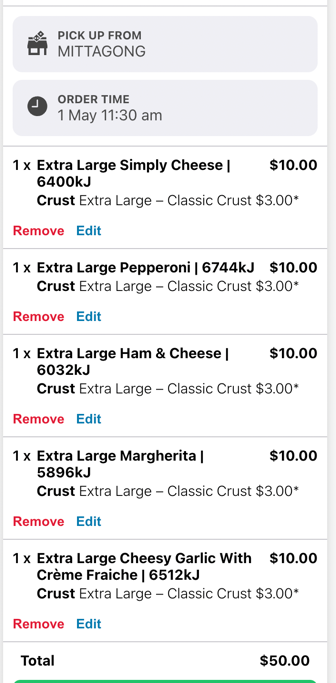 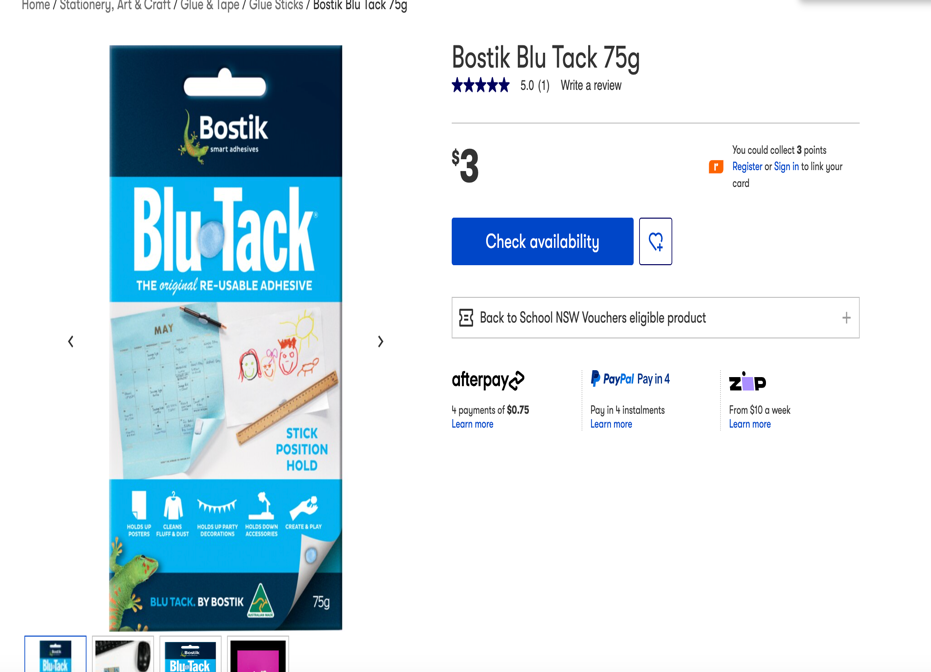 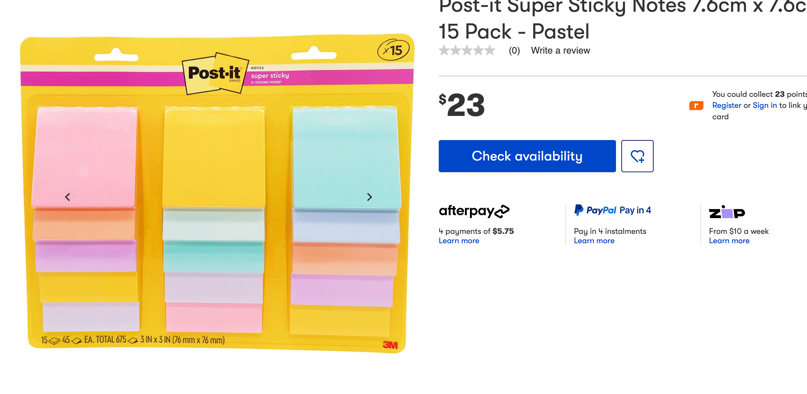 Proposed Action/s I, Jasmine Ricciarelli move that: 1. The SRC designates $100 to items for the purposes of supporting the Bankstown City Campus Education Action and Services and Facilities Quarterly forum. 2. The SRC designates $70 of this allotment to be spent on catering. 3. The SRC designates $30 of this allotment to be spent on stationary.IssueThe university child care and occasional care options are not inclusive for all staff and students. Not all university campuses have a childcare on campus, and the campuses that do have childcare have limited space for both permanent care and occasional care options. Western’s Children on University Premises Policy states, at Section 1, Point 2 that the university is committed to supporting policies and procedures which assist staff and students with their family responsibilities. Section 4, Part A states that the occasional needs for children in the classroom is dealt with on a class-to-class basis. This does not provide a supportive environment for students with children if they are unable to find suitable care arrangements for their children. Section 4, Part A, at Point 22 states that if permission for children to attend the class if refused, and the student cannot attend the class, the lecturer/tutor needs to make arrangements for the student to receive information they may miss.Date20/05/23Mover Sandy LindsaySeconderJasmine RicciarelliContextStudent cohort impacted – WSU Parents/Carers Budget (if relevant) e.g. $800 catering for hybrid round table discussion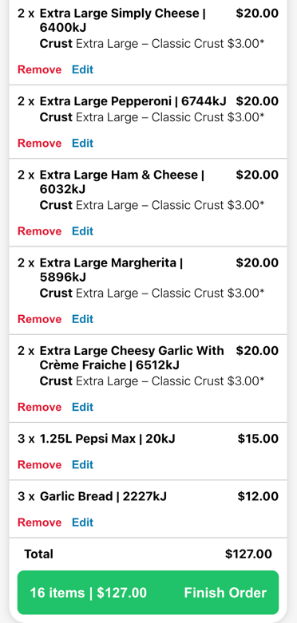 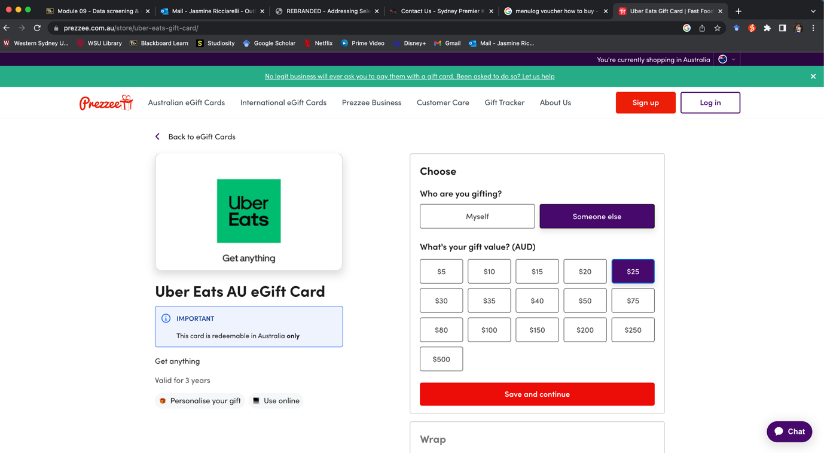 Proposed Action/s I, Sandy Lindsay move that: The SRC designates $800 for the purposes of supporting a hybrid round table discussion on the issues of childcare on campus to gain student feedback, which will help Dr Jenna Condie create community-focused childcare for student and staff parents at WSU Liverpool Campus as part of their pilot action research project The SRC designates these funds to be spent on catering as follows: 25 x $25 uber eats vouchers = $625; 10 pizzas $10 pizza = $100; 3 drinks x $5 = $15; and 3 garlic bread x $ 4 = $12 Any remaining funds to support further related costs such as delivery, cutlery, serviettes etc.IssueLiverpool Pantry BudgetDate21/05/23Mover Romonda EidSeconderKaitlyn SeymourContextLiverpool students impacted. Currently, the pantry on Liverpool campus is unable to be sustained to a lack of support to replenish food items such as noodles, soups, bars, juices, cheese, spreads, bread, etc. Proposed Action/s I, Romonda Eid move that: Propose the SRC contribute $1500 towards Liverpool’s PantryIssueTerms Limit ExtensionDate21/05/23Mover Romonda EidSeconderKaitlyn SeymourContextCurrently, there are term limits in place which will restrict the current Council from functioning effectively.Proposed Action/s I, Romonda Eid move that: Calls for the Student Representative Procedures to be changed to extend term limits for representatives. SRC representatives elected by council or student cohort to have a maximum (4) year term in any role.IssuePresidential BudgetDate21/05/23Mover Romonda EidSeconderAndrea ChavezContextStudent cohort impacted – Budget will include but shall not be limited to lunch & chats, issue-based campaigns, materials, supporting students i.e. clubs where possible, forum catering, which are hosted by the current president or events/activities they are assisting with, etc.Proposed Action/s I, Romonda Eid move that: The SRC designates $1,000 for the following materials but shall not be limited including event catering, décor, etc The SRC designates $1,000 for the following materials but shall not be limited including incentives such as stationary, mugs, coffee keep cups, consumables, etc.IssueCommunications Budget – Newsletter & VideoDate21/05/23Mover Romonda EidSeconderAndrea ChavezContextStudent cohort impacted – Budget will include but shall not be limited to newsletter print editions, designs, video production, lighting, microphones, etc.Proposed Action/s I, Romonda Eid move that: The SRC designates $1,000 for the SRC newsletter to be printed via external printing services (2000 copies). The SRC designates $1,000 for the design of the newsletter via external printing services. The SRC designates $2,000 towards producing a new video for our website in conjunction with Western staff.IssueCatering – SRC MeetingsDate21/05/23Mover Kaitlyn SeymourSeconderRomonda EidContextStudent cohort impacted – Budget will include catering for the remainder of the calendar year.Proposed Action/s I, Romonda Eid move that: The SRC designates $1,500 for catering the SRC meetings for the remainder of the year.IssueCalls for student placements paidDate21/05/23Mover Laine FoxSeconderCaitlin MarlorContextStudent cohort impacted – Proposed Action/s I, Laine Fox move that: The Western SRC will write to the Minister for Workplace Relations, The Honorable Tony Burke MP advocating for paid tertiary placements particularly for students studying Nursing, Education and Social work. The Western SRC will post an open letter to the Western Sydney University cohort expressing it’s support and advocacy for paid tertiary placementsIssueCalls for Extension of train servicesDate21/05/23Mover Laine FoxSeconderCaitlin MarlorContextStudent cohort impacted – Proposed Action/s I, Laine Fox move that: Write to the Minister for Transport, Minister for Night-time economy and music and Minister for Western Sydney urging them to extend train services to include the hours between 1am to 4am for all Western lines, on Friday, Saturday and Sunday mornings.IssuePride month Social media posts and campus postersDate21/05/23Mover Laine FoxSeconderCaitlin MarlorContextStudent cohort impacted: Students and faculty that are a part of the LGBTQIA+ community. Student Council Budget: Officeworks - 8 x 6 Posters = $456.00 Canva - 10 x 6 Posters = $353.00 Vista Print - 10 x 6 Posters = $569.94 Median price =$468.66 Average postage = $30 Media Price + Average postage = $498.66Proposed Action/s I, Laine Fox move that: Acknowledges the significance of International Pride month and the importance of ensuring that all students feel accepted and loved no matter the gender or sexual identity. Make a post celebrating the SRC acknowledgement of Internation Pride month and emphasizes the importance of accepting all students no matter their Gender and Sexual identity. Allocates $500 for the purchase of “You Are Loved” posters, to be distributed to each campus representative to be displayed during International Pride Month.IssueWe, the members of the Western Student Representative Council (SRC), recognize the significance of a diverse and inclusive society that upholds the principles of democracy, equality, and justice. Committed to fostering a progressive environment for our fellow students, we acknowledge the need to amplify the voices of marginalized communities and advocate for their representation at all levels of governance. With this understanding, we stand united in our support for the Voice to Parliament and the Yes campaign.Date20/05/2023MoverCaitlin MarlorSeconderLaine FoxContextAll students impacted.Proposed Action/sI, Caitlin Marlor move that:The Western SRC declares its full support for the Voice to Parliament and the Yes campaign, recognizing the importance of Indigenous representation and participation in decision-making processes at all levels of governance.The Western SRC commits to actively advocating for the recognition of a Voice to Parliament in the Australian Constitution, by endorsing the WSU Students for the Voice campaign in full.The Western SRC pledges to work collaboratively with Indigenous communities, organizations, and stakeholders to amplify their voices, address their concerns, and promote initiatives that advance their rights, wellbeing, and self-determination.The Western SRC will actively engage in educational programs, awareness campaigns, and advocacy efforts to promote a better understanding of the Voice to Parliament and the importance of constitutional reform to achieve meaningful reconciliation.The Western SRC will actively liaise with other student organizations, community groups, and relevant stakeholders to build alliances and mobilize support for the Voice to Parliament and the Yes campaign.The Western SRC commits to monitoring and reviewing progress in relation to the Voice to Parliament and the Yes campaign, ensuring ongoing support and advocacy for Indigenous representation and rights.The Western SRC shall task the executive with communicating this motion to all relevant bodies, including the university administration, local, state, and federal representatives, and Indigenous organizations, conveying our unwavering commitment to the Voice to Parliament and the Yes campaign.IssueThe Western Student Representative Council (SRC) is committed to advocating for an equitable and inclusive educational environment that supports the diverse needs and strengths of its student body. Standardised testing has been shown to create unnecessary stress and anxiety among students, contributing to an unhealthy academic culture and hindering holistic learning experiences. Adopting assignment and project-based assessment tools aligns with Western Sydney University's commitment to fostering innovative and inclusive pedagogical approaches that prepare students for future careers and lifelong learning. Numerous educational institutions around the world have successfully transitioned away from standardized testing and embraced alternative assessment methods,Date20/05/2023MoverCaitlin MarlorSeconderLaine FoxContextAll students impacted.Proposed Action/sI, Caitlin Marlor move that:The Western SRC calls upon Western Sydney University to abolish standardized testing as the primary or sole method of assessment across all disciplines and degree programs.The Western SRC urges Western Sydney University to actively promote and implement assignment and project-based assessment tools that emphasize critical thinking, problem-solving, creativity, and practical application of knowledge.The Western SRC encourages Western Sydney University to provide training, resources, and support to faculty members to facilitate the effective implementation of assignment and project-based assessment tools, ensuring consistency and fairness in grading and evaluation.The Western SRC requests Western Sydney University to conduct regular evaluations and assessments of the effectiveness and impact of assignment and project-based assessment methods, and to make necessary adjustments and improvements based on student feedback and best practices in the field of education.The Western SRC calls upon Western Sydney University to communicate and engage with students, staff, and relevant stakeholders in a transparent and inclusive manner when considering the transition from standardized testing to assignment and project-based assessment tools, allowing for their input and addressing any concerns or challenges that may arise.The Western SRC commits to supporting Western Sydney University in promoting the benefits and importance of assignment and project-based assessment tools, organizing awareness campaigns, and facilitating discussions that highlight the positive impact of alternative assessment methods on student learning experiences and outcomes.The Western SRC shall communicate this motion to the appropriate university authorities, including the Vice-Chancellor, relevant academic committees, and student representatives, emphasizing the strong student support for the abolition of standardized testing and the adoption of assignment and project-based assessment tools.The Western SRC tasks the executive with drafting and distributing a statement which reflects this motion.IssueWe, the members of the Western Student Representative Council (SRC), recognize the importance of providing students with a well-rounded education that equips them with the necessary skills and knowledge to thrive in all aspects of life. We believe that education extends beyond traditional academic subjects and encompasses essential life skills that are crucial for personal growth, success, and social mobility. With a commitment to promoting equity and supporting students who may be disadvantaged, we hereby call on Western Sydney University to adopt Life Skills education into its curriculum.Date20/05/2023MoverCaitlin MarlorSeconderLaine FoxContextAll students impacted.Proposed Action/sI, Caitlin Marlor move that:The Western SRC calls upon Western Sydney University to adopt Life Skills education as an integral component of its curriculum, ensuring that all students have the opportunity to develop essential skills that extend beyond academic subjects.The Western SRC urges Western Sydney University to incorporate Life Skills education into existing courses or establish dedicated courses/modules that cover topics such as financial literacy, interpersonal skills, problem-solving, critical thinking, emotional intelligence, time management, and career development.The Western SRC encourages Western Sydney University to provide comprehensive training and professional development opportunities for faculty members to effectively deliver Life Skills education, fostering an engaging and supportive learning environment.The Western SRC requests Western Sydney University to collaborate with external organizations, community partners, and experts in the field to enhance the quality and relevance of Life Skills education, ensuring that the curriculum reflects the evolving needs and challenges faced by students.The Western SRC calls upon Western Sydney University to prioritize the provision of Life Skills education to students who may be disadvantaged, taking into consideration their unique circumstances and tailoring support and resources to meet their specific needs.The Western SRC commits to actively advocating for the integration of Life Skills education into the curriculum, organizing awareness campaigns, workshops, and events that promote the value and benefits of acquiring essential life skills.The Western SRC shall communicate this motion to the appropriate university authorities, including the Vice-Chancellor, relevant academic committees, and student representatives, emphasizing the significance of Life Skills education in supporting students' holistic development and promoting social equity.IssueWe, the members of the Western Student Representative Council (SRC), firmly believe in the power of collective representation and advocacy in creating a vibrant and inclusive university experience for all students. Recognizing the crucial role that student unions play in fostering student engagement, safeguarding student rights, and amplifying student voices, we stand united in our support for the National Union of Students (NUS) campaign for mandatory student unions. Through this motion, we affirm our commitment to upholding the vital role of student unions in advocating for student interests and enhancing the overall student experience.Date20/05/2023MoverCaitlin MarlorSeconderLaine FoxContextAll students impacted.Proposed Action/sI, Caitlin Marlor move that:The Western SRC fully supports the National Union of Students (NUS) campaign for mandatory student unions, recognizing the invaluable role that student unions play in advocating for student interests, enhancing the student experience, and fostering a sense of community.The Western SRC urges Western Sydney University to actively endorse and implement the concept of mandatory student unions, ensuring that all students have access to the benefits, services, and representation provided by student unions.The Western SRC commits to collaborating with the NUS and other student representative bodies to raise awareness about the importance of student unions, their role in promoting student well-being and engagement, and the advantages of mandatory student unionism.The Western SRC calls upon Western Sydney University to provide adequate financial support and resources to ensure the effective functioning of student unions, enabling them to deliver quality services, representation, and support to the student body.The Western SRC is to convene a General Meeting of the Students of the SRC to endorse the creation of an independent Student Union at Western Sydney University.The Western SRC commits to engaging with Western Sydney University administration, faculty, and relevant stakeholders to foster an understanding of the significance and benefits of mandatory student unions and to address any concerns or misconceptions that may arise.The Western SRC shall communicate this motion to the appropriate university authorities, including the Vice-Chancellor, relevant administrative bodies, and student representatives, emphasizing the Western SRC's strong endorsement of the NUS campaign for mandatory student unions.IssueWe, the members of the Western Student Representative Council (SRC), firmly believe in the importance of promoting active citizenship and democratic participation among students. Recognizing that preferential voting is a fundamental aspect of democratic elections, we affirm the need for comprehensive education and training in preferential voting within the curriculum streams at Western Sydney University. By equipping students with the knowledge and skills to engage in the electoral process effectively, we aim to empower them to make informed choices and contribute meaningfully to democratic decision-making.Date20/05/2023MoverCaitlin MarlorSeconderLaine FoxContextAll students impacted.Proposed Action/sI, Caitlin Marlor move that:The Western SRC calls upon Western Sydney University to implement mandatory preferential voting training within all curriculum streams, ensuring that students across disciplines receive comprehensive education in the principles, mechanics, and implications of preferential voting.The Western SRC urges Western Sydney University to collaborate with relevant academic departments and faculties to develop and integrate modules or workshops on preferential voting into existing courses, aligning the training with the specific needs and requirements of each discipline.The Western SRC encourages Western Sydney University to provide adequate resources, including educational materials, guest speakers, and technological tools, to facilitate the effective delivery of preferential voting training across curriculum streams.The Western SRC requests Western Sydney University to evaluate and monitor the implementation and effectiveness of preferential voting training, seeking student feedback and making necessary adjustments to continuously improve the educational experience.The Western SRC commits to actively promoting the importance of preferential voting training, organizing awareness campaigns, workshops, and events to engage students and encourage their active participation in the electoral process.The Western SRC shall communicate this motion to the appropriate university authorities, including the Vice-Chancellor, relevant academic committees, and student representatives, emphasizing the Western SRC's strong endorsement of mandatory preferential voting training within all curriculum streams.IssueWe, the members of the Western Student Representative Council (SRC), recognize the critical role that accessible and affordable childcare plays in supporting the educational aspirations and success of university students. Understanding the challenges faced by student parents in balancing their academic pursuits with caregiving responsibilities, we affirm the importance of advocating for comprehensive reform of childcare services. By acknowledging the unique needs and circumstances of student parents, we aim to foster an inclusive and supportive university environment that enables all students to thrive academically and personally.Date20/05/2023MoverCaitlin MarlorSeconderLaine FoxContextAll students impacted.Proposed Action/sI, Caitlin Marlor move that:The Western SRC recognizes the importance of reforming childcare services for university students, particularly student parents, to ensure their full and equitable participation in higher education.The Western SRC calls upon Western Sydney University to conduct a comprehensive assessment of the childcare needs of its student population, including the specific needs of student parents, and to develop a strategic plan for reforming and expanding childcare services accordingly.The Western SRC urges Western Sydney University to explore partnerships with external organizations, government agencies, and community providers to enhance the availability, accessibility, and affordability of on-campus and off-campus childcare options for students.The Western SRC encourages Western Sydney University to advocate for increased government funding and policy support to address the childcare needs of university students, emphasizing the positive impact of accessible and affordable childcare on student success and societal advancement.The Western SRC commits to raising awareness about the importance of childcare reform for university students, organizing campaigns, forums, and discussions to promote dialogue and engagement among the student community, university administration, and relevant stakeholders.The Western SRC shall communicate this motion to the appropriate university authorities, including the Vice-Chancellor, relevant administrative bodies, and student representatives, highlighting the Western SRC's recognition of the importance of childcare reform and its commitment to supporting student parents within the university community.IssueWe, the members of the Western Student Representative Council (SRC), recognize that the cost of student accommodation can pose significant financial challenges for many students pursuing higher education. Understanding the importance of providing affordable and accessible housing options, we affirm the need for additional financial support mechanisms to alleviate the burden on students. Therefore, we call upon the relevant authorities to consider the provision of HELP loans specifically designated for student accommodation expenses, enabling students to secure suitable and affordable housing options throughout their academic journey. By advocating for the inclusion of student accommodation in the scope of HELP loans, we aim to ensure that all students have equitable access to safe and affordable housing during their time at Western Sydney University.Date20/05/2023MoverCaitlin MarlorSeconderLaine FoxContextAll students impacted.Proposed Action/sI, Caitlin Marlor move that:The Western SRC calls upon the relevant authorities, including government bodies and Western Sydney University, to consider the provision of HELP loans specifically designated for student accommodation expenses.The Western SRC urges the government to review and amend existing legislation, policies, and guidelines to facilitate the inclusion of student accommodation expenses within the scope of HELP loans.The Western SRC requests Western Sydney University to actively advocate for the inclusion of student accommodation expenses in the scope of HELP loans, highlighting the positive impact it would have on students' access to safe and affordable housing.The Western SRC commits to raising awareness among the student community about the financial challenges of student accommodation and the importance of including such expenses in the scope of HELP loans.The Western SRC shall communicate this motion to the appropriate authorities, including government representatives, Western Sydney University administration, and student representatives, emphasizing the SRC's call for the provision of HELP loans to assist in the payment for student accommodation expenses for a period of up to three years.The Western SRC tasks the executive with drafting and distributing a statement which reflects this motion.IssueWe, the members of the Western Student Representative Council (SRC), recognize the vital role that transportation plays in ensuring accessibility, convenience, and inclusivity within our university community. Understanding the significance of an efficient and reliable shuttle bus service, we acknowledge the need for Western Sydney University to expand and reform its current transportation system. By advocating for improvements to the shuttle bus service, we aim to enhance the mobility of students, staff, and visitors, facilitating seamless access to campuses, improving connectivity, and fostering a more sustainable university environment. Through this motion, we assert our commitment to advocating for a comprehensive expansion and reform of the shuttle bus service at Western Sydney University.Date20/05/2023MoverCaitlin MarlorSeconderLaine FoxContextAll students impacted.Proposed Action/sI, Caitlin Marlor move that:The Western SRC calls upon Western Sydney University to conduct a comprehensive assessment of its shuttle bus service, considering factors such as route efficiency, frequency, capacity, and accessibility.The Western SRC urges Western Sydney University to collaborate with transportation experts, students, staff, and relevant stakeholders to develop a strategic plan for expanding and reforming the shuttle bus service.The Western SRC requests Western Sydney University to allocate adequate resources, both financial and logistical, to implement the necessary improvements identified through the assessment and planning process.The Western SRC encourages Western Sydney University to explore innovative technologies and solutions, such as real-time tracking systems, mobile applications, and improved communication channels, to enhance the user experience and accessibility of the shuttle bus service.The Western SRC commits to advocating for the expansion and reform of the shuttle bus service, raising awareness among the student community, organizing forums, and engaging with relevant university authorities and decision-makers.The Western SRC shall communicate this motion to the appropriate university authorities, including the Vice-Chancellor, relevant administrative bodies, and student representatives, emphasizing the SRC's call for the expansion and reform of the shuttle bus service at Western Sydney University.IssueWe, the members of the Western Student Representative Council (SRC), are dedicated to upholding the highest standards of integrity, respect, and professionalism within our university community. It has come to our attention that Crystal Ram, the current Western SRC President, was involved in an incident at Parramatta City Campus, where she allegedly verbally abused security staff. This incident was reflected in a student misconduct hearing on 31/01/2023. We express our deep concern and disappointment regarding these allegations, as they contradict the values and expectations we hold for SRC members. Through this motion, we condemn the reported behavior and call upon the Student Community team to thoroughly investigate the incident and determine whether Crystal's actions were performed within her duties as an SRC member.Date20/05/2023MoverCaitlin MarlorSeconderLaine FoxContextAll students impacted.Proposed Action/sI, Caitlin Marlor move that:The Western SRC condemns the reported verbal abuse of security staff at Parramatta City Campus by Crystal Ram, the current Western SRC President, as it contradicts the values and expectations we hold for SRC members.The Western SRC calls upon the Student Community team to conduct a thorough investigation into the incident and determine whether Crystal Ram's actions were performed within her duties as an SRC member.The Western SRC expects the Student Community team to ensure a fair and impartial investigation process, providing all parties involved with an opportunity to present their accounts and evidence.The Western SRC emphasizes the importance of upholding the principles of integrity, respect, and professionalism within the SRC, and encourages all members to demonstrate responsible conduct in their interactions with university staff, students, and stakeholders.The Western SRC commits to maintaining open communication with the Student Community team throughout the investigation process and abiding by any outcomes or recommendations resulting from the investigation.The Western SRC shall communicate this motion to the appropriate university authorities, including the Vice-Chancellor, relevant administrative bodies, and student representatives, emphasizing the SRC's condemnation of the reported behavior and its call for a thorough investigation into Crystal Ram's actions as an SRC member.IssueWe, the members of the Western Student Representative Council (SRC), believe in the principles of transparency, accountability, and responsible governance within our university community. Recognizing the importance of public trust and effective management of financial resources, we express concern regarding the lack of transparency in the use of SRC funds, specifically the absence of reporting requirements. We firmly believe that all members of the SRC should be accountable for their use of funds and that transparency in financial matters is crucial to maintain the trust and confidence of the student body. Through this motion, we call for the implementation of reporting mechanisms that require all SRC members to provide detailed reports on the use of funds, ensuring transparency and responsible stewardship of SRC resources.Date20/05/2023MoverCaitlin MarlorSeconderLaine FoxContextAll students impacted.Proposed Action/sI, Caitlin Marlor move that:The Western SRC calls for the implementation of reporting mechanisms that require all members of the SRC to provide detailed reports on the allocation and expenditure of funds.The Western SRC encourages all members to adhere to reporting requirements and provide transparent and accountable records of their use of SRC funds.The Western SRC requests the establishment of a centralized system or platform where members can submit their financial reports, ensuring ease of access and consistency in reporting.The Western SRC commits to promoting transparency and accountability in the use of SRC funds by providing educational resources, training, and guidance to members regarding financial reporting best practices.The Western SRC shall communicate this motion to the appropriate university authorities, including the Vice-Chancellor, relevant administrative bodies, and student representatives, emphasizing the SRC's call for the implementation of reporting mechanisms and its commitment to transparency and responsible governance.IssueWe, the members of the Western Student Representative Council (SRC), believe in recognizing and appreciating the outstanding contributions and qualities exhibited by individuals within our organization. It is with great pride and admiration that we acknowledge the exceptional dedication, hard work, transparency, and unwavering integrity displayed by Bowen Fucile, our General Secretary. Bowen's commitment to serving the student community, coupled with his ethical conduct and transparent approach, has been instrumental in fostering a positive and accountable environment within the SRC. Through this motion, we aim to commend Bowen Fucile for his exemplary qualities and express our gratitude for his significant contributions to the Western SRC.Date20/05/2023MoverCaitlin MarlorSeconderLaine FoxContextAll students impacted.Proposed Action/sI, Caitlin Marlor move that:The Western SRC commends Bowen Fucile, General Secretary, for his exemplary hard work, transparency, and integrity demonstrated throughout his tenure.The Western SRC expresses its gratitude to Bowen for his significant contributions to the organization, the student community, and the promotion of responsible governance.The Western SRC acknowledges Bowen's transparent approach, which has fostered accountability, trust, and open communication within the organization.The Western SRC encourages all members to emulate Bowen's commitment to hard work, transparency, and integrity, as it contributes to the overall effectiveness and success of the SRC.The Western SRC shall communicate this motion to the appropriate university authorities, including the Vice-Chancellor, relevant administrative bodies, and student representatives, emphasizing the SRC's commendation of Bowen Fucile and his outstanding qualities.IssueWe, the members of the Western Student Representative Council (SRC), recognize the crucial role that effective communication and student engagement play in fostering a vibrant and inclusive university community. Understanding the significance of student journalism in facilitating dialogue, sharing information, and promoting student voices, we express our concern regarding the current levels of content production by the student journalists at W'SUP, the university's student publication. We believe that a higher rate of content production is essential to ensure the engagement of the broader student body. Through this motion, we call upon the student journalists at W'SUP to increase their content production efforts, thereby enhancing student engagement and enriching the overall university experience.Date20/05/2023MoverCaitlin MarlorSeconderLaine FoxContextAll students impacted.Proposed Action/sI, Caitlin Marlor move that:The Western SRC calls upon the student journalists at W'SUP to increase their content production efforts, ensuring a higher rate of content publication to better engage the broader student body.The Western SRC encourages student journalists to diversify their content, covering a wide range of topics, events, and issues relevant to the student community.The Western SRC urges W'SUP to support the student journalists by providing necessary resources, training, and mentorship to enhance their skills and facilitate increased content production.The Western SRC will collaborate with W'SUP and the student journalists to explore strategies for promoting and amplifying the publication's content to reach a larger audience within the student community.The Western SRC shall communicate this motion to W'SUP, highlighting the SRC's commitment to student engagement and encouraging increased content production by the student journalists.IssueWe, the members of the Western Student Representative Council (SRC), value the recognition and celebration of outstanding individuals who have made significant contributions to our university community. Understanding the importance of acknowledging exceptional leadership and the positive impact it can have on the student body, we propose the allocation of $5000 from the SRC funds towards the creation of a statue of Rameez Parkar at Parramatta South Campus. Rameez's tenure as President has been exemplary, marked by his dedication, achievements, and commitment to serving the student community. Through this motion, we seek to honor Rameez Parkar's remarkable leadership and recognize his significant contributions to the Western SRC.Date20/05/2023MoverCaitlin MarlorSeconderLaine FoxContextAll students impacted.Budget $5000Proposed Action/sI, Caitlin Marlor move that:The Western SRC allocates $5000 from the SRC funds towards the creation of a statue of Rameez Parkar at Parramatta South Campus.The Western SRC shall work collaboratively with relevant university authorities, including the Parramatta South Campus management and appropriate stakeholders, to identify a suitable location for the statue and ensure its proper installation and maintenance.The Western SRC shall engage with professional artists or sculptors to develop a design that reflects the outstanding leadership, dedication, and contributions of Rameez Parkar as President of the Western SRC.The Western SRC will ensure the statue's unveiling and associated recognition event aligns with appropriate protocols and guidelines established by the university.The Western SRC shall communicate this motion to the appropriate university authorities, including the Vice-Chancellor, relevant administrative bodies, and student representatives, emphasizing the SRC's commitment to honoring Rameez Parkar's exceptional leadership through the creation of a statue.Any funds not exhausted will be returned to the general SRC funds pool.IssueCongratulatory Letter - Member for East HillsDate 18 / 04 / 2023Mover Laine foxSeconderCaitlin MarlorContextStudent Cohort Impacted - NilProposed Action/s I, Laine fox move that the SRC:The Western SRC Congratulates Kylie Wilkinson MP on becoming the new Member for East Hills of which the Bankstown Campus Lies. The Western SRC sends a letter of congratulations to Kylie Wilkinson MP on becoming the new Member for East Hills of which the Bankstown Campus Lies. Letters will be formatted as per Item 1 of business paper AIssueCongratulatory Letter - Member for Parramatta Date 18 / 04 / 2023Mover Laine foxSeconderCaitlin MarlorContextStudent Cohort Impacted - NilProposed Action/s I, Laine fox move that the SRC:The Western SRC Congratulates Donna Davis MP on becoming the new Member for Parramatta of which the Innovation Hub, Parramatta City, Parramatta South and Olympic Park Campuses Lie. The Western SRC sends a letter of congratulations to Donna Davis MP on becoming the new Member for Parramatta of which the Innovation Hub, Parramatta City, Parramatta South and Olympic Park Campuses Lie. Letters will be formatted as per Item 1 of business paper AIssueCongratulatory Letter - Member for PenrithDate 18 / 04 / 2023Mover Laine foxSeconderCaitlin MarlorContextStudent Cohort Impacted - NilProposed Action/s I, Laine fox move that the SRC:The Western SRC Congratulates Karen Mckeown MP on becoming the new Member for Penrith of which the Kingswood Camps partially Lies. The Western SRC sends a letter of congratulations to Karen Mckeown MP on becoming the new Member for Penrith of which the Kingswood Camps partially lies.Letters will be formatted as per Item 1 of business paper AIssueCongratulatory Letter - Member for LiverpoolDate 18 / 04 / 2023MoverLaine foxSeconderCaitlin MarlorContextStudent Cohort Impacted - NilProposed Action/sI, Laine fox move that the SRC:The Western SRC Congratulates Charishma Kaliyanda MP on becoming the new Member for Liverpool of which the Liverpool Camps lies. The Western SRC sends a letter of congratulations to Charishma Kaliyanda MP on becoming the new Member for Liverpool of which the Liverpool Camps lies. Letters will be formatted as per Item 1 of business paper AIssueCongratulatory Letter - Member for CampbelltownDate 18 / 04 / 2023Mover Laine foxSeconderCaitlin MarlorContextStudent Cohort Impacted - NilProposed Action/s I, Laine fox move that the SRC:The Western SRC Congratulates Greg Warren MP on retaining the seat of Campbelltown of which the Campbelltown Campus Lies. The Western SRC sends a letter of congratulations to Greg Warren MP on retaining the seat of Campbelltown of which the Campbelltown Campus Lies.Letters will be formatted as per Item 2 of business paper AIssueCongratulatory Letter - Member for LondonderryDate 18 / 04 / 2023Mover Laine foxSeconderCaitlin MarlorContextStudent Cohort Impacted - NilProposed Action/s I, Laine fox move that the SRC:The Western SRC Congratulates The Hon. Prue Car MP on retaining the seat of Londonderry of which the Kingswood Campus lies. The Western SRC sends a letter of congratulations to The Hon. Prue Car MP on retaining the seat of Londonderry of which the Kingswood Campus lies.Letters will be formatted as per Item 2 of business paper AIssue Congratulatory Letter - NSW MinistersDate 18 / 04 / 2023Mover Laine foxSeconderCaitlin MarlorContextStudent Cohort Impacted - NilProposed Action/s I, Laine fox move that the SRC:The Western SRC Congratulates The Honourable Prudence Ann Car MP
Deputy Premier
Minister for Education and Early Learning
Minister for Western Sydney

The Honourable Penelope Gail Sharpe MLC
Minister for Climate Change
Minister for Energy
Minister for the Environment
Minister for Heritage

The Honourable John Graham MLC
Special Minister of State
Minister for Roads
Minister for the Arts
Minister for Music and the Night-time Economy
Minister for Jobs and Tourism

The Honourable Daniel Mookhey MLC
Treasurer

The Honourable Ryan John Park MP
Minister for Health
Minister for Regional Health
Minister for the Illawarra and the South Coast

The Honourable Joanna Elizabeth Haylen MP
Minister for Transport

The Honourable Paul Scully MP
Minister for Planning and Public Spaces

The Honourable Sophie Cotsis MP
Minister for Industrial Relations
Minister for Work Health and Safety

The Honourable Yasmin Maree Catley MP
Minister for Police and Counter-terrorism

The Honourable Jihad Dib MP
Minister for Customer Service and Digital Government
Minister for Emergency Services
Minister for Youth Justice

The Honourable Kate Rebecca Washington MP
Minister for Families and Communities
Minister for Disability Inclusion

The Honourable Michael John Daley MP
Attorney General

The Honourable Tara Moriarty MLC
Minister for Agriculture
Minister for Regional New South Wales
Minister for Western New South Wales

The Honourable Ron Hoenig MP
Minister for Local Government
Vice-President of the Executive Council

The Honourable Courtney Houssos MLC
Minister for Finance
Minister for Natural Resources

The Honourable Stephen Kamper MP
Minister for Small Business
Minister for Lands and Property
Minister for Multiculturalism
Minister for Sport

The Honourable Rose Jackson MLC
Minister for Water
Minister for Housing
Minister for Homelessness
Minister for Mental Health
Minister for Youth
Minister for the North Coast

The Honourable Anoulack Chanthivong MP
Minister for Better Regulation and Fair Trading
Minister for Industry and Trade
Minister for Innovation, Science and Technology
Minister for Building
Minister for Corrections

The Honourable Timothy Carson Crakanthorp MP
Minister for Skills, TAFE and Tertiary Education
Minister for the Hunter

The Honourable David Robert Harris MP
Minister for Aboriginal Affairs and Treaty
Minister for Gaming and Racing
Minister for Veterans
Minister for Medical Research
Minister for the Central Coast

The Honourable Jodie Elizabeth Harrison MP
Minister for Women
Minister for Seniors
Minister for the Prevention of Domestic Violence and Sexual Assault

The Honourable Jennifer Kathleen Aitchison MP
Minister for Regional Transport and Roads on their appointments as NSW MinistersThe Western SRC sends a letter of congratulations to the Listed members in on their appointments as NSW MinistersLetters will be formatted as per Item 3 of business paper AIssue Congratulatory Letter - Premier of NSWDate 18 / 04 / 2023Mover Laine foxSeconderCaitlin MarlorContextStudent Cohort Impacted - NilProposed Action/s I, Laine fox move that the SRC:The Western SRC Congratulates The Hon. Chris Minns on his appointment as Premier of NSW. The Western SRC sends a letter of congratulations to The Hon. Chris Minns MP, Premier of NSWLetters will be formatted as per Item 4 of business paper AIssue Congratulatory Letter - Premier of NSWDate 18 / 04 / 2023Mover Laine foxSeconderCaitlin MarlorContextStudent Cohort Impacted - NilProposed Action/s I, Laine fox move that the SRC:The Western SRC Congratulates The Hon. Prue Car MP on his appointment as Deputy Premier of NSW. The Western SRC sends a letter of congratulations to The Hon. Prue Car MP, Deputy Premier of NSWLetters will be formatted as per Item 5 of business paper AIssuePostage fundsDate 18 / 04 / 2023Mover Laine foxSeconderCaitlin MarlorContextStudent Cohort Impacted - NilProposed Action/s I, Laine fox move that the SRC:The Western SRC Allocates $40 for the postage of Congratulatory Letters. IssueWe, the members of the Western Student Representative Council (SRC), recognize the significance of effective governance structures and procedures in promoting transparency, accountability, and representation within our university community. Understanding the unique roles and responsibilities of the Western SRC and W'SUP, the student publication, we acknowledge the need for distinct and tailored procedures to ensure the accurate representation of each body. Therefore, we propose the separation of the Student Representation Procedures into two documents, one specifically dedicated to the Western SRC and the other to W'SUP. Through this motion, we aim to enhance clarity, accountability, and representation for both bodies, fostering an environment conducive to their respective missions and objectives.Date20/05/2023MoverCaitlin MarlorSeconderLaine FoxContextAll students impacted.Proposed Action/sI, Caitlin Marlor move that:The Western SRC calls on the Manager, Student Community for the separation of the Student Representation Procedures into two distinct documents, one dedicated to the Western SRC and the other to W'SUP.The Western SRC shall collaborate with representatives from W'SUP to ensure the development and implementation of tailored procedures that accurately represent the roles, responsibilities, and objectives of each body.The Western SRC and W'SUP shall review and update their respective procedures regularly, ensuring they align with their evolving needs and comply with applicable regulations and policies.The Western SRC and W'SUP commit to providing clear and accessible documentation of their respective procedures, making them readily available to the student body and relevant stakeholders.The Western SRC shall communicate this motion to the appropriate university authorities, including the Vice-Chancellor, relevant administrative bodies, and student representatives, emphasizing the SRC's commitment to enhancing clarity, accountability, and representation through the separation of the Student Representation Procedures.IssueWe, the members of the Western Student Representative Council (SRC), recognize the importance of fostering an inclusive and equitable environment within our university community. Understanding the need to promote awareness, understanding, and sensitivity towards equity and gender diversity issues, we propose the implementation of a mandatory Equity and Gender Diversity training for all Western SRC representatives. Through this motion, we aim to ensure that our representatives possess the knowledge, skills, and perspectives necessary to effectively advocate for and support equity and gender diversity within our university community.Date20/05/2023MoverCaitlin MarlorSeconderLaine FoxContextAll students impacted.Proposed Action/sI, Caitlin Marlor move that:The Western SRC implements mandatory Equity and Gender Diversity training for all current and future Western SRC representatives.The Western SRC shall collaborate with relevant university departments, equity and diversity offices, and experts in the field to develop a comprehensive training program that addresses key equity and gender diversity issues.The Equity and Gender Diversity training program shall cover topics such as unconscious bias, intersectionality, inclusivity, gender identity, LGBTQ+ rights, cultural sensitivity, and creating safe and respectful spaces.The Western SRC shall establish a timeline for completing the Equity and Gender Diversity training, ensuring that all representatives receive the training within a reasonable timeframe.The Western SRC shall track and monitor the completion of the training by its representatives, maintaining records to ensure compliance with the mandatory requirement.The Western SRC shall provide ongoing support and resources to its representatives, fostering continuous learning and development in the areas of equity and gender diversity.The Western SRC shall communicate this motion to all current and future Western SRC representatives, emphasizing the importance of the mandatory Equity and Gender Diversity training and its alignment with the SRC's commitment to equity and inclusion.IssueWe, the members of the Western Student Representative Council (SRC), understand the significance of recognizing and respecting the democratic processes and principles of our student representative body. Recognizing the dedication and contributions of Grant Murray, we propose this motion to bestow the honorary title of 'President for Life' upon Grant Murray. Through this motion, we aim to honor Grant Murray's exceptional leadership and express our gratitude for his ongoing commitment to the betterment of the Western SRC.Date20/05/2023MoverCaitlin MarlorSeconderLaine FoxContextAll students impacted.Proposed Action/sI, Caitlin Marlor move that:The Western SRC officially recognizes Grant Murray as 'President for Life' in appreciation of his exceptional leadership and ongoing commitment to the Western SRC.All members of the Western SRC are encouraged to address Grant Murray as 'President for Life' to acknowledge his exemplary service and contributions to the student representative body.The Western SRC shall hold a special ceremony or event to publicly acknowledge Grant Murray's title of 'President for Life' and express gratitude for his outstanding leadership.The Western SRC shall communicate this motion to all current and future members of the SRC, highlighting Grant Murray's honorary title and the recognition bestowed upon him for his contributions.IssueWe, the members of the Western Student Representative Council (SRC), believe in fostering an inclusive and participatory environment within our university community. Recognizing the importance of fair and accessible student elections, we propose this motion to require in-person voting for all student elections at Western Sydney University. By implementing in-person voting, we aim to enhance student engagement, promote transparency, and ensure the integrity of the election process.Date20/05/2023MoverCaitlin MarlorSeconderLaine FoxContextAll students impacted.Proposed Action/sI, Caitlin Marlor move that:The Western SRC requires all student elections at Western Sydney University to be conducted through in-person voting.The Western SRC shall collaborate with relevant university departments and administrative bodies to establish designated polling stations at accessible locations across campus during election periods.The Western SRC shall ensure that appropriate measures are implemented to facilitate a smooth and secure in-person voting process, including the provision of trained election officials, sufficient ballot materials, and necessary resources for students with disabilities.The Western SRC shall actively promote and publicize the importance and benefits of in-person voting to the student body, encouraging maximum participation in student elections.The Western SRC shall review and update its election regulations and guidelines to align with the requirement of in-person voting, ensuring clarity and consistency in the election process.The Western SRC shall communicate this motion to all relevant stakeholders, including the university administration, student organizations, and the student body, emphasizing the commitment to enhancing student engagement and democratic processes through in-person voting.